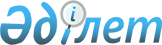 С.С.Қалмырзаевты Қазақстан Республикасы Экономикалық қылмысқа және сыбайлас жемқорлыққа қарсы күрес агенттігінің (қаржы полициясы) төрағасы етіп тағайындау туралыҚазақстан Республикасы Президентінің 2006 жылғы 23 қаңтардағы N 29 Жарлығы



      Сарыбай Сұлтанұлы Қалмырзаев Қазақстан Республикасы Экономикалық қылмысқа және сыбайлас жемқорлыққа қарсы күрес агенттігінің (қаржы полициясы) төрағасы болып тағайындалсын.

      

Қазақстан Республикасының




      Президенті


					© 2012. Қазақстан Республикасы Әділет министрлігінің «Қазақстан Республикасының Заңнама және құқықтық ақпарат институты» ШЖҚ РМК
				